Государственное общеобразовательное учреждение Ярославской области«Средняя школа №33 им. К.Маркса с углубленным изучением математики» Центр дополнительного образования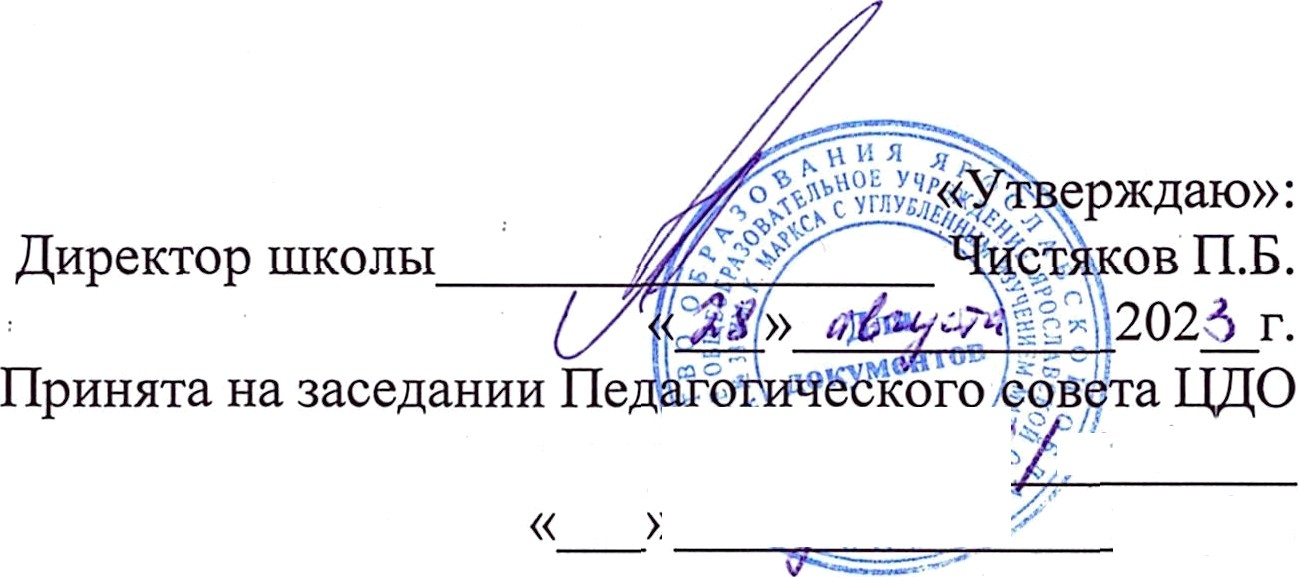 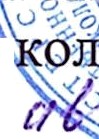 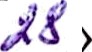 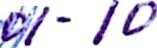 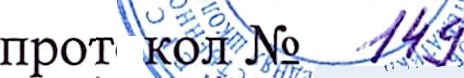 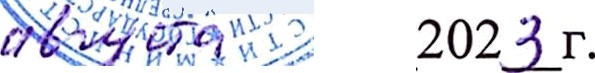 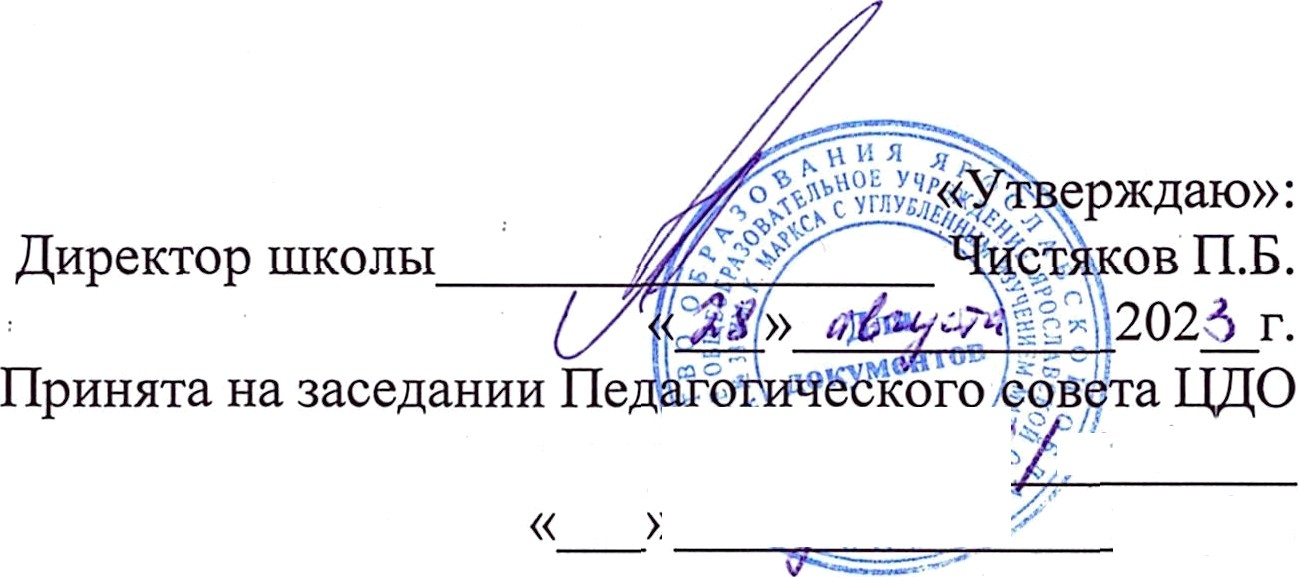 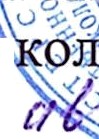 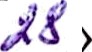 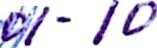 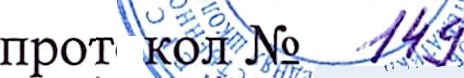 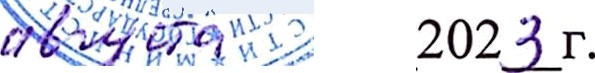 Художественная направленностьДополнительная общеобразовательная общеразвивающая программаВокальный ансамбльВокально- хоровая студия «Ярославские соловушки»Возраст обучающихся: 9-17 летАвтор-составитель: педагог дополнительного образованияВоробьева Ольга Владимировна                                                             Ярославль,2023Информационная карта программыпоэтическими и музыкальными примерами,Содержание:Пояснительная записка.Ожидаемые результаты освоения программы. 3.Примерный тематический план.Содержание программы.Методическое обеспечение программы.Мониторинг образовательных результатов. ПриложенияПамятка певцу. Список литературы.В  средней  школе  №33   традиционно  обучаются  дети,  наделенныемузыкальными способностями, которые любят музыку и желают научиться петь. Пение является весьма действенным методом эстетического воспитания. В процессе изучения вокала (в том числе эстрадного) дети осваивают основы вокального исполнительства, развивают художественный вкус, расширяют кругозор, познают основы актерского мастерства. Самый короткий путь эмоционального раскрепощения ребенка, снятия зажатости, обучения чувствованию и художественному воображению - это путь через игру, фантазирование. Именно для того, чтобы ребенок, наделенный способностью и тягой к творчеству, развитию своих вокальных способностей, мог овладеть умениями и навыками вокального искусства, самореализоваться в творчестве, научиться голосом передавать внутреннее эмоциональное состояние и разработана программа дополнительного образования детей «Вокальный ансамбль», направленная на духовное и эстетическое развитие обучающихся. В данных условиях программа - это механизм, который определяет содержание обучения вокалу школьников, методы работы учителя по формированию и развитию вокальных умений и навыков, приемы воспитания вокалистов.Актуальность дополнительной общеобразовательной общеразвивающей программы определяется нормативно-правовыми документами федерального уровня:Федеральный закон об образовании в Российской Федерации от 29 декабря 2012 года N 273-ФЗ. [Электронный ресурс] -Режим доступа: http://base.garant.ru/70291362/ (информационно-правовой портал«Гарант.ру»);Санитарно-эпидемиологические правила и нормативы. (Зарегистрировано в Минюсте России 20.08.2014 N 33660);Концепция развития дополнительного образования детей (утв. распоряжением Правительства РФ от 4.09.2014 года № 1726 –р), рассматривающая создание «социокультурной практики развития мотивации подрастающих поколений к познанию и творчеству».Цель программы: создание условий для развития у воспитанников способностей к осмыслению, пониманию, самостоятельному техническому освоению и творческому исполнению музыкальных произведений в ансамбле и сольно, для формирования музыкальной культуры личности, как неотъемлемой части духовной культуры исполнителя.Задачи программы:Развивающие - развитие музыкальных, творческих способностей, внимания, памяти, музыкального слуха, мышления, воображения, устойчивого, глубокого интереса и любви к исполнительству.Воспитательные – воспитание необходимых для жизни духовно – нравственных качеств, нравственных установок; привитие воспитанникам навыков культуры поведения, творческой дисциплины, внимательности и сосредоточенности; формирование личности, способной творчески реализовать себя в социуме.Обучающие - обучение вокальному мастерству; основам музицирования и импровизации; профориентация наиболее способных.Данная программа может быть использована для обучающихся возрастного диапазона от 9 до 18 лет.Срок реализации программы:Общее количество часов по программе – 432 часа Модуль1- 144 ч, Модуль 2 – 144 ч, Модуль3 - 144 ч.Рекомендуемая кратность занятий в неделю: 2 занятия в неделю по 2 часа.Формы	учебной	деятельности:	основной	формой	работы	является музыкальное занятие, которое строится на основе индивидуального подхода кобучающемуся и предполагает взаимодействие между преподавателем и обучающимися.Формы работы - групповая, индивидуальная, в малых группах.Ожидаемые результаты освоения программы:Компетенции. Особенностью программы является внедрение в процесс обучения компетентностного подхода, позволяющего педагогу выстроить профессиональную деятельность на основе принципов системности, научности, индивидуального подхода к ребенку, привить способность к осмыслению и самостоятельному освоению музыкального материала:-ценностно-смысловая компетенция – формирование ценностных ориентаций, личностных качеств, индивидуальной позиции, социальной значимости;-образовательная компетенция – информационная, техническая, культорологическая, исполнительская грамотность; формирование коммуникативной, творческой личности.-нравственно-регулятивная компетенция – формирование способности коррекции жизненных позиций, нравственных идеалов, норм поведения.-компетенция выпускника объединения по вокалу - мотивированная потребность к реализации личностной стратегии на саморазвитие и самосовершенствование.Ожидаемый результат.Модуль1.Перечень компетенций, которыми должны овладеть учащиеся по окон чании первой ступени обучения (вне зависимости от возраста учащего	 ся):владение некоторыми основами нотной грамоты, использование голосового аппарата;наличие интереса к вокальному искусству; стремление к вокально- творческому самовыражению (пение соло, ансамблем, участие в импровизациях, участие в музыкально-драматических постановках);ознакомление и понимание особенностей исполнения народной песни, современных эстрадных и классических произведений;уметь двигаться под музыку, использовать элементы ритмики, культура поведения на сцене;стремление передавать характер песни, умение исполнять легато, нон легато, правильно распределять дыхание во фразе, уметь делать кульминацию во фразе, усовершенствовать свой голос;овладение начальными основами сценической хореографии;проявление навыков вокально-хоровой деятельности (вовремя начинать и заканчивать пение, правильно вступать, умение петь по фразам, слушать паузы, правильно выполнять музыкальные, вокальные ударения, четко и ясно произносить слова – артикулировать при исполнении);умение исполнять более сложные длительности и ритмические рисунки (ноты с точкой, пунктирный ритм), а также несложные элементы двухголосия – подголоски;ознакомление с основами концертной деятельности, методикой подготовки и проведения праздников и концертов;непосредственное участие в концертах и смотрах художественной самодеятельности.Модуль 2.Перечень компетенций, которыми должны овладеть учащиеся по окончании второй ступени обучения (вне зависимости от возраста учащегося):наличие повышенного интереса к вокальному искусству и вокальным произведениям, вокально-творческое самовыражение (пение в ансамбле и соло, участие в импровизациях, активность в музыкально - драматических постановках);овладение собственной манерой вокального исполнения;ознакомление с творчеством выдающихся вокалистов, оперных певцов и других артистов мировой и отечественной сцены;совершенствование вокальных навыков, увеличение сценических выступлений;умение исполнять одноголосные произведения различной сложности с не дублирующим вокальную партию аккомпанементом, пение «а капелла» в унисон, правильное распределение дыхания в длинной фразе, использование цепного дыхания;усложнение репертуара, исполнение более сложных ритмических рисунков;проявление навыков вокально-хоровой деятельности (некоторые элементы двухголосия, фрагментарное пение в терцию, фрагментарное отдаление и сближение голосов – принцип “веера”, усложненные вокальные произведения);участие в конкурсах и концертах, умение чувствовать исполняемые произведения, правильно двигаться под музыку и повышать сценическое мастерство.Модуль 3.Перечень  компетенций,  которыми  должны овладеть учащиеся по окончании третьей ступени обучения (вне зависимости от воз  раста учащегося):проявление навыков вокально-хоровой деятельности (исполнение одно- двухголосных произведений с аккомпанементом, умение исполнять более сложные ритмические рисунки – синкопы, ломбардский ритм, остинатный ритм;ознакомление с творчеством выдающихся вокалистов, оперных певцов и других артистов мировой и отечественной сцены прошлого и современности;наличие собственной манеры исполнения музыкальных произведений;участвовать в музыкальных постановках, импровизировать движения под музыку, использовать элементарные навыки ритмики в исполнительскоми сценическом мастерстве, повышать сценическое мастерство, участвовать активно в концертной и пропагандистской деятельности;умение исполнять и определять характерные черты музыкального образа в связи с его принадлежностью к лирике, драме, эпосу; четкое понимание и умение исполнять музыкальные произведения различного стиля (народная песня, эстрадная песня, классический вокал);исполнять двухголосные произведения с использованием различных консонирующих интервалов, умение вслушиваться в аккордовую партитуру и слышать ее различные голоса;услышать красоту своего голоса и увидеть исполнительское мастерство;умение самостоятельно и осознанно высказывать собственные предпочтения исполняемым произведениям различных стилей и жанров;владение основами нотной грамоты;умение применять вокально-хоровые навыки в исполнительском мастерстве;непосредственная концертная деятельность: выступления на конкурсах, фестивалях, смотрах различного уровня.При завершении обучения по данной программе, учащийся может продолжить дальнейшее образование на предпрофессиональном уровне.ПРИМЕРНЫЙ ТЕМАТИЧЕСКИЙ ПЛАНМодуль1.Первая ступень обученияПРИМЕРНЫЙ ТЕМАТИЧЕСКИЙ ПЛАНМодуль2.Вторая ступень обученияПРИМЕРНЫЙ ТЕМАТИЧЕСКИЙ ПЛАНМодуль3.Третья ступень обучения* 36 учебных недельСодержание программыМодуль1.Первая ступень обучения 9-12 лет Тема I. Пение как вид музыкальной деятельности.Понятие о сольном и ансамблевом пении. Пение как вид музыкально-исполнительской деятельности. Общее понятие о солистах, вокальных ансамблях (дуэте, трио, квартете, квинтете, секстет, октете), хоровом пении. Организация занятий с певцами-солистами и вокальным ансамблем. Правила набора голосов в партии ансамбля. Понятие об ансамблевом пении. Разновидности ансамбля как музыкальной категории (общий, частный, динамический, тембровый, дикционный). Ансамбль в одноголосном и многоголосном изложении.Диагностика. Прослушивание детских голосов Предварительное ознакомление с голосовыми и музыкальными данными учеников.. Объяснение целей и задач вокальной студии. Строение голосового аппарата, техника безопасности, включающая в себя профилактику перегрузки и заболевания голосовых связок.Строение голосового аппарата. Основные компоненты системы голосообразования: дыхательный аппарат, гортань и голосовые связки, артикуляционный аппарат. Формирование звуков речи и пения – гласных и согласных. Функционирование гортани, работа диафрагмы. Работа артикуляционного аппарата. Верхние и нижние резонаторы. Регистровое строение голоса.Правила охраны детского голоса. Характеристика детских голосов и возрастные особенности состояния голосового аппарата. Мутация голоса. Предмутационный, мутационный и постмутационный периоды развития голоса у девочек и мальчиков. Нарушения правил охраны детского голоса: форсированное пение; несоблюдение возрастного диапазона и завышенный вокальный репертуар; неправильная техника пения (использование приёмов, недоступных по физиологическим возможностям детям определённого возраста), большая продолжительность занятий, ускоренные сроки разучивания новых произведений, пение в неподходящих помещениях.Вокально-певческая установка. Понятие о певческой установке. Правильное положение корпуса, шеи и головы. Пение в положении «стоя» и«сидя». Мимика лица при пении. Положение рук и ног в процессе пения. Система в выработке навыка певческой установки и постоянного контроля за ней.Упражнения на дыхание по методике А.Н. Стрельниковой.Тренировка легочной ткани, диафрагмы («дыхательный мускул»), мышц гортани и носоглотки. Упражнения: «Ладошки», «Погончики», «Маленький маятник», «Кошечка», «Насос», «Обними плечи», «Большой маятник».Тема II. Формирование детского голоса.Звукообразование. Образование голоса в гортани; атака звука (твёрдая,  мягкая,  придыхательная);  движение  звучащей  струи  воздуха;образование тембра. Интонирование. Типы звуковедения: 1еgаtо и non 1еgаtо. Понятие кантиленного пения. Пение staccato. Слуховой контроль за звукообразованием.	Певческое		дыхание.		Основные	типы			дыхания:	ключичный, брюшной, грудной, смешанный . Координация дыхания и звукообразования. Правила	дыхания	–		вдоха,	выдоха,	удерживания			дыхания. Вдыхательная установка, «зевок».			Воспитание	чувства	«опоры	звука»	на дыхании.	Пе ние	упражнений:		на			crescendo			и	 diminuendo		с			паузами; специальные упражнения, формирующие певческое дыхание.Дикция и артикуляция. Понятие о дикции и артикуляции. Положение языка и челюстей при пении; раскрытие рта. Соотношение положения гортани и артикуляционных движений голосового аппарата. Развитие навыка резонирования звука. Формирование высокой певческой форманты. Соотношение дикционной чёткости с качеством звучания. Формирование гласных и согласных звуков. Правила орфоэпии.Речевые игры и упражнения (по принципу педагогической концепции Карла Орфа). Развитие чувства ритма, дикции, артикуляцию, динамическихоттенков. Знакомство с музыкальными формами. Учить детей при исполнении упражнения сопровождать его выразительностью, мимикой, жестами.Раскрытие в детях творческого воображения фантазии, доставление радости и удовольствия.Комплекс вокальных упражнений для развития певческого голоса. Концентрический метод обучения пению. Его основные положения. Упражнения на укрепление примарной зоны звучания детского голоса; выравнивание звуков в сторону их «округления»; пение в нюансе mf для избежания форсирования звука.Фонетический метод обучения пению. Основные положения. Упражнения на сочетание различных слогов-фонем. Усиление резонирования звука. Метод аналитического показа с ответным подражанием услышанному образцу. Унисонные упражнения. Пение упражнений с сопровождением и без сопровождения музыкального инструмента.Упражнения первого уровня формирование певческих навыков: мягкой атаки звука; звуковедение 1еgаtо при постепенном выравнивании гласных звуков; свободного движения артикуляционного аппарата; естественного вдоха и постепенного удлинения дыхания.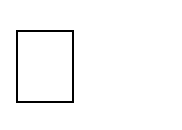 Тема III. Слушание музыкальных произведений, разучивание и исполнение песен.Работа с народной песней. Освоение жанра народной песни, её особенностей: слоговой распевности, своеобразия ладовой окрашенности, ритма и исполнительского стиля в зависимости от жанра песни. Освоение своеобразия народного поэтического языка. Освоение средств исполнительской выразительности в соответствии с жанрами изучаемых песен. Пение оригинальных народных песен без сопровождения. Пение обработок народных песен с сопровождением музыкального инструмента. Исполнение народной песни сольно и вокальным ансамблем.Работа с произведениями русских композиторов-классиков. Освоение классического вокального репертуара для детей. Освоение средств исполнительской выразительности: динамики, темпа, фразировки, различных типов звуковедения и т.д.Работа с произведениями современных отечественных композиторов. Работа над сложностями интонирования, строя и ансамбля в произведениях современных композиторов. Пение соло и в ансамбле. Работа над выразительностью поэтического текста и певческими навыками. Исполнение произведений с сопровождением музыкальных инструментов. Пение в сочетании с пластическими движениями и элементами актерской игры. Овладение элементами стилизации, содержащейся в некоторых произведениях современных композиторов.Работа с солистами. Устранение неравномерности развития голосового аппарата и голосовой функции, развитие интонационного эмоционального и звуковысотного слуха, способности эмоционального и звуковысотного интонирования, освоение элементов музыки.Тема IV. Игровая деятельность, театрализация песни.Разучивание движений, создание игровых и театрализованных моментов для создания образа песниТема	V.	Расширение	музыкального	кругозора	и	формирование музыкальной культуры.Прослушивание аудио- и видеозаписей. Формирование вокального слуха учащихся, их способности слышать достоинства и недостатки звучания голоса; анализировать качество пения, как профессиональных исполнителей, так и своей группы (а также индивидуальное собственное исполнение). Обсуждение, анализ и умозаключение в ходе прослушивания аудио- и видеозаписей.Посещение театров, концертов, музеев и выставочных залов. Обсуждение своих впечатлений, подготовка альбомов, стендов с фотографиями, афишами. Сбор материалов для архива студии.Тема VI. Концертная деятельность. Выступление солистов и группы (дуэт).В связи с целями и задачами, поставленными на данный учебный год, а также с характером творческих мероприятий и конкурсов, содержание тематического планирования может видоизменяться.Примерный репертуар:(Репертуар подобран в соответствии с возрастными особенностями детей)«Дважды два – четыре» В.Шаинский, М. Пляцковский«Здравствуй, детство» из к/ф «Чучело-мяучело»«Зелёные ботинки» С.Гаврилов, Р.Алдонин«Зимушка-зима» сл. и муз. Алексей Воинов«Мурлыка» сл. и муз.Илья и Елена Челиковы«Песенка мамонтенка» В.Шаинский, Д.Непомнящая«Песенка-чудесенка»«Пусть всегда будет солнце» Л.Ошанин, А.Островский«Снеженика» Я.Дубравин, М.Пляцковский«Хомячок» сл и муз. Абелян Г..Песни в стиле музыки разных народов: «Волшебная песенка».«Колыбельная».	«Медведи». «Танго».Чичков Ю., сл. Пляцковского М. Мой щенок. Песня о волшебном цветке.Шаинский В., сл. Пляцковского М. Мир похож на цветной луг. Улыбка.Модуль2.Вторая ступень обучения 10-13 летТема I. Пение как вид музыкальной деятельности.Закрепление навыков певческой установки. Специальные упражнения, закрепляющие навыки певческой установки. Пение в положении«сидя» и «стоя». Положение ног и рук при пении. Контроль за певческой установкой в процессе пения.Певческая установка в различных ситуациях сценического действия. Певческая установка и пластические движения: правила и соотношение. Пение с пластическими движениями в положении «сидя» и«стоя». Максимальное сохранение певческой установки при хореографических движениях (элементах) в медленных и средних темпах. Соотношение пения с мимикой лица и пантомимой.1.3 Упражнения на дыхание по методике А.Н. Стрельниковой.Тренировка легочной ткани, диафрагмы («дыхательный мускул»), мышц гортани и носоглотки. Упражнения: «Ладошки», «Погончики», «Маленький маятник», «Кошечка», «Насос», «Обними плечи», «Большой маятник».Тема II. Совершенствование вокальных навыков.Пение с сопровождением и без сопровождения музыкального инструмента. Работа над чистотой интонирования в произведениях с сопровождением и без сопровождения музыкального инструмента (фортепиано, баян, аккордеон, гитара). Работа над развитием вокального, мелодического и гармонического слуха. Слуховой контроль над интонированием. Специальные приёмы работы над навыками мелодического и гармонического строя при пении.Комплекс вокальных упражнений по закреплению певческих навыков у учащихся. Концентрический и фонетический метод обучения пению в процессе закрепления певческих навыков у учащихся. Работа по усилению резонирования звука при условии исключения форсирования звука. Метод аналитического показа с ответным подражанием услышанному образцу. Упражнения второго уровня закрепление певческих навыков у детей: мягкой атаки звука; звуковедение legato и non legato при постоянном выравнивании гласных звуков в сторону их «округления»; свободное движение артикуляционного аппарата; естественного входа и постепенного удлинения выдоха – в сочетании с элементарными пластическими движениями и мимикойлица.Развитие артикуляционного аппарата. Формирование гласных исогласных звуков в пении и речи. Закрепление навыка резонирования звука. Скороговорки в пении и речи – их соотношение. Соотношение работы артикуляционного аппарата с мимикой и пантомимикой при условии свободы движений артикуляционных органов. Формирование высокой и низкой певческой форманты.Речевые игры и упражнения (по принципу педагогической концепции Карла Орфа).Развитие чувства ритма, дикции, артикуляцию, динамических оттенков. Учить детей при исполнении упражнения сопровождать его выразительностью, мимикой, жестами. Раскрытие в детях творческого воображения фантазии, доставление радости и удовольствия.Укрепление дыхательных функций в пении. Упражнения, тренирующие дозирование «вдоха» и удлинённого выдоха. Воспитание чувства«опоры» звука на дыхании в процессе пения. Специальные дыхательные упражнения (шумовые и озвученные). Пение с паузами и формированием звука.Тема III. Работа над певческим репертуаром.Работа с народной песней (пение с сопровождением и без сопровождения музыкального инструмента). Работа над чистотой интонации и певческими навыками в народной песне. Пение соло и в ансамбле. Работа над выразительностью поэтического текста (в речи и пении). Исполнение народной песни в сочетании с пластическими движениями и элементами актерской игры. Народная песня в сопровождении музыкальных инструментов (фортепиано, аккордеон.).Работа с произведениями композиторов-классиков. Работа над чистотой интонирования, строем и ансамблем в классических произведениях. Работа над выразительностью поэтического текста, певческими навыками. Работа над выразительностью исполнения классических произведений на основе учёта их психологического подтекста.Работа с произведениями современных отечественных композиторов. Работа над сложностями интонирования, строя и ансамбля в произведениях современных композиторов. Пение соло и в ансамбле. Работа над выразительностью поэтического текста и певческими навыками. Исполнение произведений с сопровождением музыкальных инструментов. Пение в сочетании с пластическими движениями и элементами актерской игры. Овладение элементами стилизации, содержащейся в некоторых произведениях современных композиторов.Работа над произведениями западноевропейских композиторов- классиков. Освоение классического вокального репертуара для детей (Р. Шуман, Ф. Шуберт, Л. Бетховен и др.). Жанры произведений композиторов- классиков: песня, вокальная миниатюра, баллада. Освоение средств исполнительской выразительности: динамики, темпа, фразировки, различных типов звуковедения и т.д. Исполнение произведений с сопровождением и без сопровождения музыкального инструмента. Пение соло и в ансамбле.Работа с солистами. Развитие показателей певческого голосообразования как осознанного умения произвольно включать отдельные элементы эстрадного певческого тона, осознанно удерживать их на музыкальном материале, соответствующем возрасту. Освоение музыкальной грамоты.Тема IV. Элементы хореографии Разучивание движений для передачи образа песни.Тема V. Формирование музыкальной культуры и художественного вкуса.Прослушивание аудио- и просмотр видеозаписей концертов профес-сиональных певцов. Формирование вокального слуха учащихся, их способностей слышать и анализировать качественные характеристики голоса профессиональных певцов и своей группы (индивидуальное и ансамблевое исполнение). Обсуждение и анализ сценического поведения и актёрского мастерства при создании художественного образа профессиональными артистами.Посещение музеев, выставочных залов, концертов, театров. Формирование основ общей и музыкальной культуры и расширение кругозора учащихся путем приобщения их к духовным ценностям разных народов. Обсуждение своих впечатлений и подготовка материалов для выставок, альбомов, стендов и т.д. Сбор материалов для архива студии.Встречи с вокальными детскими коллективами и обмен концертными программами. Формирование навыков общения со сверстниками, занимающимися аналогичной творческой деятельностью. Обмен художественным опытом в целях повышения творческого уровня учащихся студии.Тема VI. Концертная деятельность. Выступление солистов и группы (дуэт).В связи с целями и задачами, поставленными на данный учебный год, а также с характером творческих мероприятий и конкурсов, содержание тематического планирования может видоизменяться.Примерный репертуар:(Репертуар подобран в соответствии с возрастными особенностями детей)«Альбом» сл. и муз. Алексей Воинов«Балалайка» Татьяна Морозова«Весна» сл. и муз. Алексей Воинов«Каникулы» Евгений и Валерий Шмаковы«Мамочка» В.Канищев, А.Афлятунова«Мир детям» сл. и муз. Жанна Колмогорова«Мой щенок» сл. и муз.Илья и Елена Челиковы«Наша с тобой земля» сл. и муз Юрий Верижников«Новый год» Ал. Ермолов«Облака» Шаинский В., сл.Пляцковского М.«Письмо папе» сл.В. Яхонтова, муз.Ю.Юнкерова«Планета детства» сл. и муз Вячеслава Цветкова«Рождественская песенка»«Семь нот» сл. и муз Юрий Верижников«Серебристые снежинки» сл. и муз. Андрей ВарламовМодуль3.Третья ступень обучения14–18 летТема I. Организация певческой деятельности учащихся в условиях занятий сценическим движением.Понятие о сценическом движении и его роль в создании художественного образа песни. Поведение на сцене. Различие между сценическим движением актера и хореографией. Художественный образ и его создание. Специальные упражнения и этюды.Виды, типы сценического движения. Связь различных видов и типов сценического движения с задачами вокального исполнения.Соотношение движения и пения в процессе работы над вокальными произведениями. Понятие о стилевых особенностях вокальных произведений (песня, классика, сочинения современных авторов). Выбор сценических движений в соответствии со стилем вокальных произведений при условии сохранения певческой установки. Отработка фрагментов вокальных произведений в сочетании с пластическими и сценическими движениями.1.4 Упражнения на дыхание по методике А.Н. Стрельниковой.Тренировка легочной ткани, диафрагмы («дыхательный мускул»), мышц гортани и носоглотки. Упражнения: «Ладошки», «Погончики», «Маленький маятник», «Кошечка», «Насос», «Обними плечи», «Большой маятник», «Шаги»,«Перекаты», «Ушки», «Повороты головы».Тема II. Совершенствование вокальных навыков.2.1. Усложнение комплексов вокальных упражнений по совершенствованию вокальных навыков учащихся. Упражнения второго уровня – совершенствование певческих навыков: утверждение мягкой атаки звука как основной формы звукообразования; навык кантиленного пения при сохранении единого механизма образования гласных звуков; сохранение вдыхательной установки и развитие навыка пения на опоре дыхания. Концентрический и фонетический метод обучения пению. Метод аналитического показа с ответным подражанием услышанному образцу. Пение в «щадящем» режиме звучания голоса на нюансах mp-mf.2.4. Речевые упражнения (по принципу педагогической концепции Карла Орфа).Развитие чувства ритма, дикции, артикуляцию, динамических оттенков. Исполнение упражнения сопровождать его выразительностью, мимикой, жестами.Тема III. Работа над певческим репертуаром.Работа с народной песней. Работа над чистотой интонации и средствами музыкальной выразительности в народной песне. Работа над стилевыми особенностями в народной песне в зависимости от её жанра. Пение соло и в ансамбле. Работа над созданием (углублением) художественного образа путём использования элементов пластических и сценических движений. Пение без сопровождения и с сопровождением музыкального инструмента (оркестром или ансамблем народных инструментов); под фонограмму. Самостоятельный подбор сценических движений к народной песне.Работа с произведениями русских композиторов-классиков. Работа над чистотой интонирования, строем и ансамблем в классических произведениях. Пение соло и в ансамбле. Освоение характерных особенностей композиторского стиля русских классиков (интонации, фразировки, темпов, динамики и др.) Освоение исполнительского стиля произведений русской классической музыки для детей в зависимости от жанра произведения. Пение с сопровождением музыкального инструмента (фортепиано, инструментальный ансамбль). Пение под фонограмму. Самостоятельный анализ сольных и ансамблевых записей, сделанных в процессе обучения в студии.Работа с произведениями современных отечественных и зарубежных композиторов. Работа над сложностями интонации, строя и ансамбля в произведениях современных композиторов. Разнообразие вокально- исполнительских приемов (глиссандо, придыхательная атака звука, резкие переходы в различные регистры и т.д.). Пение соло и в ансамбле. Работа по овладению элементами стилизации, содержащейся в некоторых произведениях современных авторов. Пение с сопровождением и под фонограмму с использованием сценических движений.Работа над произведениями западноевропейских композиторов- классиков. Работа над интонацией, строем и ансамблем, освоение более сложных вокально-исполнительских приемов. Пение соло и в ансамбле. Освоение характерных особенностей композиторского и исполнительского стиля в произведениях западноевропейских композиторов-классиков в зависимости от жанра сочинения. Пение с сопровождением и под фонограмму. Самостоятельный анализ сольных и ансамблевых записей, сделанных в процессе обучения в студии. Творческие задания для самостоятельной работы.Работа с солистами. Устранение неравномерности развития голосового аппарата и голосовой функции в певческой деятельности, развитие физиологического диапазона, стабилизация певческого выдоха, формирование и стабилизация высокочастотного ротового резонатора, формирование и стабилизация низкочастотного резонатора, синтез всего перечисленного в эстрадном певческом тоне. Перенос технологии со специальных координационно-тренировочных упражнений на конкретный музыкальный материал. Пение по нотам.Тема IV. Элементы хореографии. Разучивание движений для передачи образа песни.Тема V. Актёрское мастерство. Умение передать посредством мимики и жестов эмоциональное содержание песни.Тема VI. Формирование музыкальной культуры и художественного вкуса.Прослушивание аудио- и просмотр видеозаписей профессиональных певцов, посещение театров, музеев, концертов. Продолжение работы по формированию основ общей и музыкальной культуры учащихся и расширению их кругозора. Формирование навыков общения со сверстниками, занимающимися творческой деятельностью. Обсуждение прослушиваний и просмотров записей выступлений профессиональных артистов и различных ансамблей. Сбор материалов для архива студии. Подготовка стендов, альбомов по итогам выступлений участников студии (индивидуальные творческие задания).Анализ музыкальных произведений.Тема VII. Концертная деятельность. Выступление ансамбля и солистов. В связи с целями и задачами, поставленными на данный учебный год, а также с характером творческих мероприятий и конкурсов, содержание тематического планирования может видоизменяться.Примерный репертуар:(Репертуар подобран в соответствии с возрастными особенностями детей)«Вызываю я их из бессмертия» Найля Мухамеджанова«Гимн Салехарду» сл.В. Неделько, муз.Ю.Юнкерова«Главный праздник» Найля Мухамеджанова«Дети Земли» сл. и муз. Виктор Ударцев«Детство» сл. и муз. Татьяна Пархоменко«Журавли» сл. и муз. Людмилы Фадеевой-Мокалёвой«Новый день» сл. и муз. Александра Ермолова«Полёт» сл. и муз. Жанна Колмогорова«Полярная звезда» сл.В. Неделько, муз.Ю.Юнкерова«Расскажите» сл. Д.Майданов, муз. Л.Кудрявцев«Рождество» сл. и муз. Андрей Варламов«Святая Россия» сл. и муз. Жанна Колмогорова«Я взрослая» сл. и муз. Татьяна Пархоменко.Методическре обеспечение программы.Мониторинг образовательных результатов.В программе выделены следующие направления:голосовые возможности детейвокально-певческие навыки.работа над певческим репертуаромработа с солистамиэлементы хореографиимузыкально-теоретическая подготовка.теоретико-аналитическая работа.концертно-исполнительская деятельность.Голосовые возможности детей.Проводим два прослушивания в год:входящий контроль,итоговый контроль.Голосовые складки каждого ребенка, как и взрослого певца, имеют свои пределы по частоте (нижний и верхний порог) в зависимости от анатомического строения голосового аппарата, эластичности тканей, свойств нервной системы, тренировки в пении и прочее.Нижний предел голоса можно установить путем исполнения постепенно нисходящего звукоряда. Установление же верхнего зависит от способа измерения звуковысотного диапазона. Поющий ученик исполняет короткую попевку, которая многократно повторяется по полутонам вверх и доводится доверхнего предела голоса. Исполняется беспрерывный восходящий звукоряд на гласный «а», например, по мажорной гамме.В результате измерения звуковысотного диапазона первым и вторым способами у одного и того же певца может быть установлен разный верхний предел голоса, так как первый способ рассчитан на сглаживание регистров, а второй – на выявление границы натуральных регистров.Когда ребенок поет поступенный восходящий звукоряд грудным голосом, то где-то при подходе к переходным тонам в звуке появляется напряжение, и необученный певец прекращает петь, так как ему кажется, что дальше он не может. Эту высоту, как правило, в диапазоне до второй октавы – фа второй октавы, и отмечают как верхний предел голоса.При оценке голосового диапазона необученного певца важно учитывать способ регистрового звучания его голоса.Если ребенку трудно спеть более высокий звук, значит, он использует динамику, еще не свойственную уровню развития его голоса, и, следовательно, допущена регистровая перегрузка. Основным критерием правильного использования динамики и высоты звука (то есть регистрового режима) является отсутствие вялости или чрезмерного напряжения в голосе ребенка.Каждый ребенок должен спеть любую знакомую ему песню без музыкального сопровождения в удобной для него тесситуре. Тон не задается.В процессе прослушивания нужно учитывать два фактора: качество звуковысотной интонации и преимущественное использование голосового регистра.Фиксируем результат.В отношении качества интонации детей можно разделить на три группы:дети с плохой интонацией, которые совсем неправильно воспроизводят мелодию исполняемой песни («гудошники»);дети со средней по качеству интонацией, которые искажают мелодию лишь частично;учащиеся с хорошей и отличной интонацией, исполняющие мелодию без искажений.По типу преимущественного использования регистрового звучанияголоса выделяются четыре группы:с чисто грудным звучанием;микст, близкий к грудному типу;микст, близкий к фальцетному типу;чистый фальцет.Следует отметить, что такое разделение на группы по типу регистрового звучания весьма условно, так как нередко ребенок, исполнивший песню, например, микстом, близким к грудному звучанию, по просьбе педагога может повторить эту же песню в более высокой тесситуре, используя при этом другой регистровый режим, ближе к фальцетному типу. Однако рекомендуется судить по первому исполнению, так как регистровый режим при этом был выбран самим поющим.Певческий голос не обученных пению детей, особенно с плохой интонацией, близок к речевому голосу по тембру и диапазону.Регистровые возможности голоса младших школьников проявляются далеко не одинаково у всех детей. Это зависит от различных объективных и субъективных причин: врожденных свойств высшей нервной деятельности, возрастных и индивидуальных особенностей анатомии и морфологии голосового аппарата, общего физического развития, функции эндокринной системы, музыкального и вокального опыта при обучении или спонтанном пении.Методические рекомендации.Певческое положение гортани в процессе пенияЗначительное внимание уделяется свободному и низкому положению гортани. Ни в коем случае гортань не должна дергаться, подпрыгивать или«задираться» вверх. При задранной гортани звук получается некрасивый, резкий, напряженный; вдобавок пение на зажатой гортани вызывает ухудшение звука, «задранность» его на верхних нотах, тремоляцию. Кроме того, при«задранной» гортани невозможно добиться красивого звучания крайнего верха (у высоких голосов) или крайнего низа (у низких голосов), а злоупотребление подобным «приемом» может привести к полному исчезновению последних. При правильном вдохе гортань естественно опускается вниз. В таком положении она и должна оставаться на протяжении пения, независимо от громкости и высоты звука. Если гортань «подскочила» вверх или затряслась, значит, на связки легла двойная нагрузка.Если у ребенка во время пения задралась гортань, то надо напомнить ему о том, чтобы он расслабился и попробовал установить ее (гортань) обратно в певческое положение очень легким зевком, как в момент вдоха. Этого можно также достигнуть чисто механическим путем, просто немного опустить голову.Перед тем как начать петь, вдохните носом и полуоткрытым ртом, улыбнитесь мягкими глазами. У вас сразу сократятся мышцы лица, и звук будет ярким, близким. Чтобы не прыгала гортань, звук формируйте у корня языка, придерживая его мышцами, которые расположены около ноздрей. Улыбайтесь глазами!Проверить, правильно ли открыт рот, можно следующим образом: возьмитесь пальцами за лицо на уровне середины уха. При максимальном открытии рта почувствуете пальцами, как сустав открывается и закрывается – значит, рот открыт правильно.Настройка певческих голосов детей.При любом регистровом режиме работы гортани следует добиваться правильного звукообразования, то есть пения свободного, но в меру активного, без форсировки и излишнего напряжения, в близкой вокальной позиции, звонкого, слегка округлого.Настройка голоса на правильное звукообразование в любом регистровом режиме должна непременно идти в такой последовательности: легкое стаккато, переходящее в протяжный звук. При этом действует следующий физиологический механизм. Звуковой импульс стаккато органично приводит вдвижение на короткий миг вместе с голосовыми связками голосовые мышцы эластичного конуса, а затем наступает расслабление. Когда после толчка атаки звук переходит в кантилену на той же высоте тона, то при этом используется уже полученная форма согласованного движения различных мышечных групп звукообразующего участка гортани. Кроме того, стаккато само по себе активизирует опорно-мышечную дыхательную функцию, что обеспечивает равномерность выдоха воздуха, а также оптимальный уровень силы звука легато.Если сразу начать с протяжного звука, то при ненастроенном голосовом аппарате у певца голос зазвучит или вяло, или слишком напряженно по привычке от неправильного бытового пения и напряженной речи.Отрывистое пение не допускает мышечных зажимов и является отправной точкой для правильного звукообразования, как бы его зародышем. Начальный отрывистый звук, переведенный на последующее за ним протяжное звучание, даст положительный результат при формировании необходимых качеств певческого звука и кантилены.Методы работы над певческим дыханием.На первом этапе работы одним из методов является использование дыхательных упражнений вне пения.Дыхательные упражнения без пения необходимы лишь в том случае, когда вводится понятие о правильных дыхательных движениях. С этой целью рекомендуется несколько упражнений в определенной последовательности.Для формирования более прочного навыка правильных дыхательных движений упражнения следует выполнять регулярно. Этим упражнениям обычно отводится 2–3 минуты. Их можно использовать как дыхательную гимнастику для отдыха в процессе репетиции, и особенно рекомендуется применять в работе с детским хором.Нередко в практике хоровой работы с детьми используется метод произнесения слов песни в ритме мелодии активным шепотом с четкой артикуляцией. Этот метод не только укрепляет дыхательные мышцы, способствует появлению ощущения опоры на дыхании, но и тренирует артикуляционный аппарат.Развитие артикуляционного аппарата.Для освобождения нижней челюсти используются распевания на слова:дай, май, бай.Для активизации языка и губ поются упражнения на слоги: бри, бра, брэ,а также ля, ле и др.Если в речевом произношении неударные гласные часто изменяются(хобот – хобыт, пятачок – пятачок), то в пении изменяется только неударный«о», который переходит в «а» (ок-но – акно, волна – вална). В остальных случаях звук не должен заменяться другим.Звонкие согласные, находящиеся в конце слова, в пении переходят в глухие: ослаб – аслап; клад – кат; березка – береска; друг – друк.Сочетание «тс» в пении произносится как «ц»:  детский – децкий;скрываться – скрываца; светский – свецкий.Окончания ся и сь в пении произносятся твердо, как са. Окончания его иого меняются на ево и ово.Как и в речи, в пении при произношении могут выпадать отдельные буквы: честный – чесный; солнце – сонце. «Ч» и «сч» в отдельных словах могут произноситься соответственно как «ш» и «щ»: что – што; счастье – щастье.В пении существует правило переноса согласных с конца слога одного слова на начало другого. Например, фраза «Вот мчится тройка почтовая» исполняется так: «Во-тмчи-тца-тро-йка-по-что-ва-я». Подобное перенесение дает возможность, как можно дольше тянуть гласные, что необходимо для протяжного пения.Необходимо использовать скороговорки, распевания на слова «дай»,«бай», для активизации языка и губ, упражнения на слоги «бри», «бра», «брэ»,«ля», «ле» и др., следить, чтобы рот и губы, язык были активными, упруго произносились согласные звуки в конце слова («но-но», «гоп-гоп», «цок-цок»,«стоп-стоп»).Вокально-певческая работа.Певческая установка.Весьма существенным для правильной работы голосового аппарата является соблюдение правил певческой установки, главное из которых может быть сформулировано так: при пении нельзя ни сидеть, ни стоять расслабленно; необходимо сохранять ощущение постоянной внутренней и внешней подтянутости.Для сохранения необходимых качеств певческого звука и выработки внешнего поведения певцов основные положения корпуса и головы должны быть следующими:голову держать прямо, свободно, не опуская вниз и не запрокидывая назад;стоять твердо на обеих ногах, равномерно распределив тяжесть тела, а если сидеть, то слегка касаясь стула, также опираясь на ноги;в любом случае корпус держать прямо, без напряжения, слегка подтянув нижнюю часть живота;при пении в сидячем положении руки хористов должны свободно лежать на коленях, если не нужно держать ноты;сидеть, положив нога на ногу совершенно недопустимо, ибо такое положение создает в корпусе ненужное напряжение.Если поющий учащийся откидывает голову назад или наклоняет её книзу, то в гортани также создается излишнее напряжение, теряется свобода фонационного выдоха. Если певцы во время репетиций сидят, сгорбив спину, то пропадает активность дыхания, звук снимается с опоры, теряется яркость тембра, интонация становится неустойчивой.Распевание.Занятия в студии обычно начинаются с распевания, которое выполняет двойную функцию:разогревание и настройка голосового аппарата певцов с целью подготовки их к работе;развитие вокальных навыков с целью достижения красоты и выразительности звучания певческих голосов в процессе исполнения произведений.Подготовка певцов к работе предполагает, прежде всего, их эмоциональный настрой, а также введение голосового аппарата в работу с постепенно возрастающей нагрузкой в отношении звуковысотного и динамического диапазонов, тембра и продолжительности фонации на одном дыхании. Красоты и выразительности звучания голосов можно добиться только на основе правильной координации в работе всего голосообразующего комплекса.Распевки необходимо начинать с упражнений «на дыхание». Для распевок на первом году занятий следует использовать знакомые считалки, припевки, дразнилки, которые знакомы детям с раннего детства. Они удобны и полезны для выработки правильного дыхания, четкого ритма, свободной артикуляции.Кроме того, они раскрывают возможности голоса: его силу и звонкость, эмоциональную темпераментность и естественность вокальной позиции. Построенные на терциях и квартах, они доступны детям и подготавливают их к исполнению более сложных по музыкальному языку мелодий.Распевание способствует развитию чистоты интонации ладогармонического слуха. Желательно как можно чаще пользоваться записью пения на магнитофон, сверяя звучание собственного голоса с голосами профессиональных певцов. Каждое упражнение должно транспонироваться постепенно по полутонам вверх, доводиться до верхних нот диапазона и возвращаться обратно.Все нижеприведенные упражнения даются в тональности до мажор, но каждый занимающийся должен транспонировать их в удобную для себя тональность.Распевание  на  слова  «дай»,  «бай»,  для  активизации  языка  и  губ.Упражнения на слоги «бри», «юра», «ля», и др.Певческое дыхание.Основой вокальной техники является навык правильного певческого дыхания, так как от него зависит качество звука голоса.Певческое дыхание во многом отличается от обычного жизненного дыхания. Выдох, во время которого происходит формация, значительно удлиняется, а вдох укорачивается. Основной задачей произвольного управления певческим дыханием является формирование навыка плавного и экономного выдоха во время фонации.Обращающийся должен уметь дышать глубоко, но одновременно легко, быстро и незаметно для окружающих. Певческий вдох следует брать достаточно активно, но бесшумно, глубоко, одновременно через нос, с ощущением легкого полузевка. Во время вдоха нижние ребра слегка раздвигаются в стороны. Перед началом пения нужно сделать мгновенную задержку дыхания, что необходимо для точности интонирования в момент атакизвука.Скорость вдоха и продолжительность задержки дыхания зависят от темпаисполняемого произведения; чем подвижнее темп, тем они быстрее. Во время фонационного выдоха необходимо стремиться сохранить положение вдоха, то есть зафиксировать нижние ребра в раздвинутом состоянии. Стремление певца к сохранению этого положения во время пения будет способствовать появлению у него ощущения опоры звука.Вдох по активности и объему должен соответствовать характеру музыки и длине музыкальной фразы, которую предстоит исполнить.Дыхание тесно связано с другими элементами вокальной техники: атакой звука, дикцией, динамикой, регистрами голоса, интонированием и т. д.Например, от перебора дыхания возникают излишние мышечные напряжения в голосовом аппарате, в том числе и зажатость артикуляционных органов, что приводит к ухудшению качества дикции, напряженности звучания голоса, быстрому утомлению певцов. Отсутствие момента задержки дыхания также порождает звук интонационно неточный, как бы с «подъездом» к заданному тону, как правило, снизу.Таким образом, певческое дыхание является основой вокальной техники. Приобретение других вокальных навыков во многом зависит от приобретения навыка певческого дыхания.Цепное дыхание.Одним из преимуществ коллективного пения является возможность исполнения любых по длине музыкальных фраз и даже целых произведений на непрерывном дыхании (например, русской народной песни «Степь да степь кругом», латышской народной песни «Вей, вей ветерок» и многих других).Обычно это протяжные песни, которые от начала до конца исполняются непрерывно, медленно и плавно. В большинстве случаев для них характерно сквозное динамическое развитие. Этот звуковой эффект основан на использовании так называемого цепного дыхания, когда певцы вокальной группы берут дыхание не одновременно, а последовательно по одному, как бы по цепочке.Основные правила при выработке навыка цепного дыхания можно сформулировать так:не делать вдох одновременно с сидящим рядом соседом;не делать вдох на стыке музыкальных фраз, а лишь по возможности внутри длинных нот;дыхание брать незаметно и быстро;вливаться в общее звучание хора без толчка, с мягкой атакой звука, интонационно точно;чутко прислушиваться к пению своих соседей и общему звучанию группы.Только при соблюдении этих правил каждым певцом коллектива можно добиться ожидаемого эффекта: беспрерывности и протяжности общего звучания группы.Дирижерские жесты.Дирижирование песней привлекает внимание к ней, активизирует работу на занятии. Педагог знакомит детей с дирижерскими жестами и их значением: внимание, дыхание, вступление, снятие, дирижерские схемы 2/4, 3/4 , 4/4. Вступление и инструментальные проигрыши к песням дирижируются одной рукой. При достаточно продуктивном освоении детьми дирижерских жестов разного характера можно позволить желающим принять участие в эпизоде занятия над названием «замени педагога». В этом случае желающие проводят покуплетное дирижирование.Дирижерские указания педагога обеспечивают:Точное и одновременное начало (вступление). Снятие звука.Единовременное дыхание (в определённом темпе и характере). Единообразное звуковедение (legato, non legato).Выравнивание строя.Изменение в темпе, ритме, динамике.Унисон.В самом начале работы возникает задача приведения певцов к общему тону. Используя цепное дыхание при соблюдении очень небольшой силы голоса, певцы долго тянут один звук и, внимательно вслушиваясь в общее звучание, стараются слиться со всеми голосами в унисон по высоте, силе и тембру.Полученное звучание следует постепенно переносить на соседние звуки вверх и вниз. Если в звуке хора появится избыточное напряжение, то это будет свидетельствовать о каком-либо нарушении координации в работе голосового аппарата. В таком случае следует вернуться на звук примарной зоны, снять форсировку, обратить внимание хористов на правильную певческую установку, по возможности устранить излишнюю напряженность мышц, участвующих в голосообразовании, и при движении голоса вверх попытаться облегчить звук.Вокальная позиция.Правильный вдох формирует оптимальную вокальную позицию, подготавливая «место» для звука: мягкое нёбо приподнимается, образуя своеобразный «купол», язык уплощается, нижняя челюсть свободно опускается, и все это должно происходить совершенно естественно. При вдохе у певца должно быть ощущение зевка, гортань должна расслабиться, установиться в низкое певческое положение, и в таком положении она должна оставаться на протяжении всего пения. Очень часто слышны напоминания ученику о близком, позиционно высоком звучании, о ярком, не засоренном никакими лишними призвуками, голосе. Часты напоминания и о работе резонаторов.Резонаторы – это полости, которые под давлением струи воздуха начинают вибрировать, тем самым придавая голосу окраску, наполняя его обертонами, силой. Существуют головные резонаторы – лобные пазухи, гайморова полость – и грудные резонаторы – бронхи.Нужно следить за тем, чтобы были задействованы головные и грудныерезонаторы. Важно, чтобы звук все время как бы фокусировался в одной точке. Это требование предъявляется как на голосовых упражнениях, так и на упражнениях с закрытым ртом. Чем меньше будет присутствовать во время пения носовых и горловых призвуков, чем выше и точнее будет вокальная позиция, тем чище и естественнее будет тембр голоса.Звукообразования.В основе звукообразования лежат: связное пение (легато), активная (но не форсированная) подача звука, выработка высокого, головного звучания наряду с использованием смешанного и грудного регистра.Чтобы добиться правильного звукообразования на начальном этапе обучения вокалу, необходимо чаще предлагать учащимся выполнить упражнение: пение закрытым ртом звука «м». Зубы при этом должны быть разжаты, мягкое нёбо активизировано в легком зевке, звук должен посылаться в головной резонатор, под которым в вокальной педагогике имеется в виду верхняя часть лица с ее носоглоточной полостью. Посыл звука в переднюю часть твердого нёба на корни передних верхних зубов обеспечивает его наилучшее резонирование, благодаря чему звук приобретает силу, яркость и полетность.Гласные «и», «е», «у» являются наиболее «узкими», собранными по звучанию, они обеспечивают наилучшее резонирование, и именно поэтому выработка головного звучания начинается с них.Для овладения приемом прикрытия используются упражнения на пение слогами лё, му, гу, ду. Для формирования прикрытого звука можно рекомендовать пение так называемых йотированных гласных – «йэ», «йа», «йо»,«йу», способствующих выработке головного звучания.Дикция.Вокальная дикция, то есть четкое и ясное произношение слов во время пения, имеет свои особенности по сравнению с речью. Отчетливое произношение слов не должно мешать плавности звукового потока, поэтому согласные в пении произносятся по возможности быстрее, с тем чтобы дольше прозвучал гласный звук.Дикция зависит от органов артикуляции – нижней челюсти, губ, языка, мягкого нёба, глотки. Для развития гибкости и подвижности артикуляционного аппарата используются различные скороговорки типа: «Рапортовал, да недорапортовал, а стал дорапортовывать – совсем зарапортовался», «От топота копыт пыль по полю летит», «Купил кипу пик» и т. п.Развитие артикуляционного аппарата каждого ребенка – это главное условие успешной концертно-исполнительской деятельности коллектива.Речевые игры и упражнения (по принципу педагогической концепции Карла Орфа). Эта форма работы хороша для общего музыкального развития, так как она легка и доступна для всех детей. Использование речевых упражнений помогает развивать у детей чувство ритма, формировать хорошую дикцию, артикуляцию, помогает ввести его в мир динамических оттенков и темпового разнообразия,  познакомить  с  музыкальными  формами.  Их  легкость  изанимательность таят в себе множество музыкальных открытий: ритмических, интонационных, тембровых. Украшенные выразительной мимикой и жестами, они развивают творческое воображение, фантазию и доставляют огромное удовольствие детям. Разнообразие методов и приемов, применяемых в работе с одной моделью, даёт возможность каждый раз по-новому взглянуть на неё.Слушание музыкальных произведений.Прослушивание небольших музыкальных произведений.Прослушивание небольших музыкальных произведений с целью воспитания эмоционально-эстетической отзывчивости на музыку.Формирование осознанного восприятия музыкального произведения. Введение понятий: вступление, запев, припев, куплет, вариация.Прослушивание ярких образцов музыкальной культуры лучшими исполнителями.Краткий рассказ о музыкальном произведении, сообщение о композиторе, об авторе слов.Раскрытие содержания музыки и текста, особенностей музыкально- выразительных и исполнительских средств.Важно научить детей «погружаться» в музыку. Необходимо достичь того, чтобы обучающиеся почувствовали, что в каждом из них есть не только внутренний слух, но внутреннее зрение.Развитие внутреннего слуха и внутреннего зрения – основа развития творческого воображения, которое человеку необходимо не только в ис кусстве, но в любой области, в какой бы он ни работал. Особое значение приобретает развитие интонационного слуха, без которого невозмож но понимание музыки.Концертно-исполнительская деятельность.Это результат, по которому оценивают работу коллектива. Он требует большой подготовки участников коллектива. Большое значение для творческого коллектива имеют концертные выступления. Они активизируют работу, позволяют все более полно проявить полученные знания, умения, навыки, способствуют творческому росту.План концертной деятельности составляется на год с учетом тра диционных праздников, важнейших событий текущего года в соответствии соспецифическими потребностями школы . Отчетный концерт – это финальный результат работы за учебный год.Обязательно выступают все дети, исполняется все лучшее за учебный год.Приложение1 Памятка.Поведение певца до выхода на сцену и во время концерта.Настраивайте себя на концерт задолго до выхода на сцену, ещё дома, собирая ноты, готовя костюм и реквизит.Старайтесь делать все, получая удовольствие: от надетого вами платья или костюма, подбора грима и предвкушения чуда, которое называется «сцена».Оденьтесь, сделайте последние штрихи, выпрямитесь, разверните плечи, чтобы нормально дышать и красиво выглядеть, что немаловажно, улыбнитесь и вперед.Состояние перед выходом на сцену сравнивается с поведением скаковой лошади перед стартом. Это состояние возвышенного возбуждения и нетерпения быстрейшего выхода на сцену. Несите себя ровно, с достоинством, с высоко поднятой головой.Вот вы на сцене и перед вами сотни зрителей. Не начинайте выступление сразу, старайтесь даже при самом страшном волнении сохранять внешнее спокойствие.Если сильное сердцебиение, и дыхание не восстанавливается, сохнет во рту, рекомендуют раза три медленно вздохнуть и выдохнуть, тихонечко покусать кончик языка – это вас успокоит и увлажнит полость вашего рта.Стройте программу вашего концерта по нарастающей, перемежая сильные тяжелые произведения более легкими, чтобы связки и весь организм успевал немного отдохнуть.Ведите себя в паузах между произведениями интеллигентно и с достоинством, не забывая при этом про улыбку.Не кланяйтесь в низком реверансе – это признак дурного тона. Также не рассылайте бесконечные воздушные поцелуи.Во время пения не смотрите в пол, глаза при пении очень важны, они выражают эмоциональное состояние каждого произведения.Не переминайтесь с ноги на ногу, найдите положение, удобное для вашего тела. Не рекомендуется стоять во время пения фронтально к публике, лучше развернуть торс в полуобороте, выдвинув одну ногу вперед.Не машите чрезмерно руками – это говорит о нервозности и непрофессионализме, но и не зажимайте руки, прижав их к себе, так как при пении живет весь организм. В зависимости от образа руки могут быть нежными, страстными и даже страшно скрюченными, но это только в том случае, если этого требует образ.Заканчивайте выступление на его пике, не утомляя публики, и ни в коем случае не заканчивайте концерт после пика менее выигрышнымипроизведениями. Заканчивайте тогда, когда во время пика публика еще хочет ихочет вас слушать.СПИСОК ЛИТЕРАТУРЫ ДЛЯ ПЕДАГОГОВ:Апраскина О. А. «Методика музыкального воспитания в школе». М. 1983г.Бернстайн Л. Мир джаза. – М., 1983.Вендрова Т.Е. «Воспитание музыкой» М. «Просвещение», 1991«Вокальное и психологическое здоровье певца и влияние эмоционального состояния исполнителя на исполнительское мастерство» Авторская методика постановка и развитие диапазона певческого голоса./Н.Г. Юренева-Княжинская. М:.2008г..Далецкий О. Н. «О пении»Далецкий О. Н. «Обучение эстрадных певцов»Дмитриев Л.Б. «Основы вокальной методики». – М. 1968.Жарова Л.М. «Начальный этап обучения хоровому пению»Калугина Н.В. Методика работы с русским народным хором. 2-е издание М. 1977г.Кампус Э. О мюзикле. – М., 1983.Климов А. «Основы русского народного танца» М. 1981г.Коллиер Дж.Л. Становление джаза. –М., 1984.Кудрявцева Т.С. «Исцеляющее дыхание по Стрельниковой А.Н.» ООО«ИД «РИПОЛ классик», 2006Луканин А., Перепелкина А. «Вокальные упражнения на уроках пения в общеобразовательной школе» - М. 1964.М. А. Михайлова. Развитие музыкальных способностей детей. М. 1997г.Малинина Е.М. «Вокальное воспитание детей» - М.-Л. 1967.Мархасев Л. В легком жанре. – Л., 1984.Менабени	А.Г.	«Методика	обучения	сольному	пению».	–	М.«Просвещение», 1987Методика обучения сольному пению: Учеб. пособие для студентов. — М.: Айрис-пресс,2007г.—95 с:Музыкальное образование в школе. Учебное пособие для студентов. муз.фак. и отд. высш.и средн. пед. учеб. заведений./ Л.В.Школяр.,М.: Изд.центр«Акадкмия»2007 г.Павлищева О.П. «Высокая позиция звука»Павлищева О.П. «Практическое овладение певческим дыханием»Пекерская Е. М. «Вокальный букварь». М. 1996гРазумовская О.К. Зарубежные композиторы. Биографии, викторины, кроссворды – М.: Айрис-пресс,2007г.-176с.(Методика)Разумовская О.К. Русские композиторы. Биографии, викторины, кроссворды – М. Айрис-пресс,2007г.-176с.(Методика)Садников В.И. «Орфоэпия в пении». – М. «Просвещение», 1958.Сарждент У. Джаз: генезис. Музыкальный язык. Эстетика. – М., 1987.Стрельникова А.Н. Дыхательная гимнастика /электронная книга.Струве Г.А. «Школьный хор» М. «Просвещение», 1981Троицкий А. Рок-панорама. – 1986.Уварова Е. Эстрадный театр: миниатюры, обозрения, мюзик-холлы. – М., 1983.Шнеерсон Г.М. Американская песня. – М., 1977.Эрисман Г. Французская песня. – М., 1974.СПИСОК ЛИТЕРАТУРЫ ДЛЯ ДЕТЕЙ:Аркадьев П. Четверо из Ливерпуля. – Клуб и самодеятельность, 1980.Вайнкоп Ю., Гусин И. Краткий биографический словарь копмозиторов. – Л.: Музыка, 1987.Галацкая В. Музыкальная литература зарубежных стран. Вып.1.– М.: Музыка, 1978.Михеева Л. Музыкальный словарь в рассказах. – М.: Сов.композитор, 1986.Сохор А. О массовой музыке. – Л., 1980.Троицкий А. Феномен «диско». – 1977.Штейнпресс Б.С., Ямпольский И.М. Энциклопедический словарь. – М.: Советская энциклопедия, 1976.РЕПЕРТУАРНЫЕ СБОРНИКИ«Всё в порядке». Шуточные детские песни в сопровождении фортепиано.М. 1978г.«Гусельки». Песни и стихи для младшего школьного возраста. Выпуск 14. М.1978г.«Детям нужен мир». М. 1982г.«Дружат дети всей земли». М. 1981г.«Жаворонушки». Русские народные песни, прибаутки, скороговорки, считалки, сказки, игры. (Запись, нотация и сост. Т. Науменко). М. 1975г.«За плетнём плетень». Русские народные песни и хороводы». Составитель и обработка В. Агафонникова. М. 1977г.«Здравствуй песня». Выпуск 20. М. 1976г.«Мальчишки – девчонки». Составитель Е. Клянова. Л. 1977г; вып. 2. Л. 1978г.«Мама дорогая» Составитель Е. Кузьминова М. 1978г.«Пойте с нами». Песни для детей младшего школьного возраста. М.1976г.Ахмедов В. «Что это такое?». М. 1997г.Бойко Р.Г. «Весёлое утро». М. 1977г.Бойко Р.Г. «Детские песни без сопровождения». М. 1974г.Бойко Р.Г. «Песни для детей». М. 1982г.Бьется	в	тесной	печурке	огонь:	песни,	рожденные	Великой Отечественной / сост. Г. А. Егорова. – М.: Профиздат, 1995. – 48 с.Вогино И. Г. «Игры – задачи». М. 1983г.Волков В. И. «Гори, гори ясно». Песни для детей младшего возраста. М. 1980г.Елецкий, Э. В. Лучше нет родного края. – Волгоград, 2005. – 40 с.Жаворонушки. – Вып. 1–4/ сост. Г. М. Науменко. – М.: Советский композитор, 1986.–68 с.Кабалевский Д. Б. «Песни для детей и юношества». М. 1977, 1978г.Кабалевский Д.Б. «Прекрасное пробуждает доброе». М. 1976г.Ладов А. «Детские песни для голоса с фортепиано» М. 1978г Магиденко М. Я. ,Назарова Т. Б. Песни для детей. М. 1973г.Народные песни. Обработка и переложение А. Юрлова. М. 1977г.Ножкин, М. И. Люблю тебя, Россия! – М.: Музыка, 1986. – 62 с.Песенные узоры. Русские народные песни, игры для детей школьного возраста / сост. Н. Сорокин. – Вып. 1–3. – М.: Музыка, 1986–1989. – 86 с.Петров А. П. « Пять весёлых песен для детей». М. 1973г.Петрушин, В.И. Слушай, пой, играй. М.: Владос, 2000. – 266 сРаухвергер М.Р. « Забавные песенки» Для среднего и старшего школьного возраста.Полное название программыДополнительная общеобразовательная общеразвивающая программа«Вокальный ансамбль ».Вокально-хоровая студия «Ярославские соловушки».ФИО автора, разработчика (коллектива)Воробьёва Ольга Владимировна, учитель музыки высшей категории.Вид деятельностиПениеМесто реализации Полное наименование организации.Муниципальное образовательное учреждение«Средняя школа им. К. Маркса суглублённым изучением математики № 33» Центр дополнительного образования.Направленность программы (согласно п.9 приказа Минобрнауки России №1008 от 29августа 2013 г.)ХудожественнаяХарактеристика целевой группыВозраст обучающихся: 9 – 17(18) лет Срок реализации: 9 летБез ограничений по здоровью. Справка от врача не требуется.Краткая аннотация .Особенностью			программы			является внедрение				в					процесс обучения компетентностного подхода, позволяющего			 педагогу		выстроить профессиональную деятельность на основе принципов	системности,	научности, индивидуального подхода к ребенку, привить способность		к			осмыслению	и самостоятельному освоению музыкального материала:-ценностно-смысловая компетенция – формирование ценностных ориентаций, личностных качеств, индивидуальной позиции, социальной значимости;-образовательная   компетенция	– информационная,		техническая, культорологическая,	исполнительскаяграмотность;	формированиекоммуникативной, творческой личности.-нравственно-регулятивная компетенция – формирование способности коррекции жизненных позиций, нравственных идеалов, норм поведения.-компетенция выпускника объединения по вокалу - мотивированная потребность к реализации личностной стратегии на саморазвитие и самосовершенствование.Период реализации ОП (продолжительность реализации всей программы и каждой отдельной ее части);Общее количество часов по программе – 432 часаМодуль1.1 год обучения- 144 ч, Модуль 2. 2 год – 144 ч,Модуль3. 3 год-144 ч.Рекомендуемая кратность занятий в неделю: 2 занятия в неделю по 2 часа.Цель и задачи программы.ЦЕЛЬ ПРОГРАММЫсоздание условий для развития увоспитанников способностей к осмыслению, пониманию, самостоятельному техническому освоению и творческому исполнению музыкальных произведений в ансамбле и сольно, для формирования музыкальной культуры личности, как неотъемлемой части духовной культуры исполнителя.пению. ЗАДАЧИРазвивающие - развитие музыкальных, творческих способностей, внимания, памяти, музыкального	слуха,	мышления, воображения, устойчивого, глубокого интереса и любви к исполнительству.Воспитательные – воспитание необходимых для жизни духовно – нравственных качеств, нравственных	установок;    привитиевоспитанникам навыков культуры поведения,творческой дисциплины, внимательности и сосредоточенности;	формирование личности, способной творчески реализовать себя в социуме.Обучающие - овладение обучающимися разнообразными приемами вокального мастерства; обучение воспитанников основам музицирования	и	импровизации; профориентация наиболее способных.Предполагаемые результаты реализации программы (описание позитивных изменений, которые произойдут в результате реализации программы)Овладение основными приемами певческого мастерства .Развитие музыкальных способностей. Формирование эстетической восприимчивости и интереса к пению.Сохранение и укрепление психического здоровья детей.Оздоровление дыхательной системы путем музицирования(пения)..Основная форма реализации программыСрок реализации программы:Общее количество часов по программе – 432 часаМодуль1.1 ступень обучения9-11 лет- 144 ч,Модуль2. 2 ступень12-14лет – 144 ч, Мо дуль3.3 ступень15-17лет- 144 ч.Рекомендуемая кратность занятий в неделю: 2 занятия в неделю по 2 часа.Формы учебной деятельности: основной формой работы является музыкальное занятие, которое строится на основе индивидуального подхода к обучающемуся и предполагает взаимодействие между преподавателем и обучающимися.Формы работы - групповая, индивидуальная, в малых группах.Беседа, на которой излагаются теоретические сведения, которые иллюстрируютсянаглядными пособиями, презентациями, видеоматериалами.Практические занятия, где дети разучивают песни композиторов-классиков, современных композиторов.Занятие-постановка, репетиция - отрабатываются концертные номера,развиваются актерские способности детей.Заключительное занятие, завершающее тему – занятие-концерт. Проводится для самихдетей, педагогов, гостей.Выездное занятие – концертов, праздников, конкурсов, фестивалей.Наполняемость групп.Данная программа может быть использована для обучающихся возрастного диапазона от 9 до 18 лет. Программа рассчитана на 3 ступени обучения: первая – дети 9–11 лет, вторая ступень обучения – дети 12–14 лет, третья ступень обучения – дети 15-17 лет.В этом возрасте проявляются творческие способности каждого учащегося. Наиболее подходящей формой для реализации данной программы: вокальная студия.Условиями отбора детей являются: их желание заниматься именно этим видомискусства и способность к систематическим занятиям.Программа предусматривает сочетание как групповых, так индивидуальных занятий.Кадровое обеспечение программы:Кадровое обеспечение: программу реализуют: Мерзлякова ЗинаидаАлександровна, педагог дополнительного образования высшей квалификационной категории,Воробьева Ольга Владимировна, учитель музыки высшей категории.Ресурсная обеспеченность программы1.Звукозаписывающая аппаратура 2.Микшерный пульт 3.Микрофоны.Микрофонные стойкифлеш –накопителисетевые коммутационные провода. 6.Ноутбук7.ПринтерМеханизм оценки эффективности реализации программы:Методы оценки эффективности мероприятий программы и воспитательно – педагогических действий (количественные, качественные)Анкетирование входное и итоговое, которое позволяет выявить начальный уровень подготовки и оценить результативностьпрограммыВключенное педагогическое наблюдение.Помогает на всех этапах программыотслеживать усвоение знаний и умений.3.Участие коллектива в фестивалях, конкурсах, праздниках, на мероприятиях различного уровня.Наличие методик, направленных наизменение уровня самодеятельности, самореализации детей в различных видах деятельности, их учёт, стимулированиепримененияНа занятиях используются следующие  методы обучения:наглядно-слуховой;наглядно-зрительный;репродуктивный;Одним из ведущих приёмов обучения пению детей является демонстрация педагогом манеры пения.В основу разработки программы положены технологии, ориентированные наформирование общекультурных компетенций обучающихся:технология развивающего обучения;технология индивидуализации обучения;личностно-ориентированная технология;компетентностного и деятельностного подхода.Наличие системы стимулированияразвитие творческого потенциала детей; уровнь их достижений;(фиксирует педагог в педагогическом журнале).Наличие системы показателей и индикаторов оценки качества программыНа детском уровне – отзывы, зафиксированные в анкетах.На уровне администрации – растущее количество желающих принять участие.На уровне социального заказа – поддержка со стороны администрации, востребованность.№Тема занятийКол-вочасовРаспределение часовРаспределение часов№Тема занятийКол-вочасовТеорияПрактика1.Введение, знакомство с голосовымаппаратом5232.Использование певческих навыков122103.Знакомство с различной манерой пения11384.Вокальные навыки162145.Пение произведенийНародная песняСовременные произведенияКлассика200206.Использование	элементов	ритмики,сценической культуры8267.Движения под музыку6068.Опорное дыхание, артикуляция, певческаяпозиция.10289.Вокально-хоровая работа1601610.Сценическая хореография.82611.Вокально-хоровые	навыки	висполнительском мастерстве1621412.Подготовка и проведение праздников.40413.Концертная деятельность12012Итого:14417127№Тема занятийКол-во часовРаспределение часовРаспределение часов№Тема занятийКол-во часовТеорияПрактика1.Введение,	владение	своим	голосовымаппаратом,	использование	певческих навыков10282.Овладение собственной манерой вокальногоисполнения122103.Знакомство  с  произведениями  различныхжанров, манерой исполнения.6244.Великие вокалисты2205.Вокальные навыки162146.Пение произведенийНародная песняСовременные произведенияКлассика180187.Использование	элементов	ритмики,сценической культуры6068.Движения под музыку6069.Опорное дыхание, артикуляция, певческаяпозиция80810.Вокально-хоровая работа2002011.Нотная грамота108212.Сценическая хореография40413.Вокально-хоровые	навыки	висполнительском мастерстве1201214.Концертная деятельность14014Итого:14418122№Тема занятийТема занятийКол-вочасовРаспределение часовРаспределение часов№Тема занятийТема занятийКол-вочасовТеорияПрактика1.Введение,	владение	своим	голосовым аппаратом,		использование		певческихнавыковВведение,	владение	своим	голосовым аппаратом,		использование		певческихнавыков6152.Знакомство	с	великими	вокалистамипрошлого и настоящегоЗнакомство	с	великими	вокалистамипрошлого и настоящего2203.Собственная манера исполнения вокальногопроизведенияСобственная манера исполнения вокальногопроизведения4134.Работа над собственной манерой вокальногоисполненияРабота над собственной манерой вокальногоисполнения100105.Творчество и импровизацияТворчество и импровизация6246.Пение произведенийНародная песняСовременные произведенияКлассикаПение произведенийНародная песняСовременные произведенияКлассика120127.Сценическое искусствоСценическое искусство4228.Знакомство с произведениямиЗнакомство с произведениями2029.Знакомство  с  произведениями  различныхжанров, манерой исполненияЗнакомство  с  произведениями  различныхжанров, манерой исполнения62410.Вокальные навыкиВокальные навыки1201211.Знакомство с многоголосным пениемЗнакомство с многоголосным пением62412.Освоение исполнения бэк-вокалОсвоение исполнения бэк-вокал82613.Использование	элементов	ритмики,сценической культурыИспользование	элементов	ритмики,сценической культуры82614.Движения под музыкуДвижения под музыку40415.Постановка	танцевальных	движений,театральные постановкиПостановка	танцевальных	движений,театральные постановки40416.Опорное дыхание, артикуляция, певческая позиция. Обработка полученных вокальных навыков. Дикция и артикуляция. Расширение диапазона голоса. Выявлениеиндивидуальных красок голосаОпорное дыхание, артикуляция, певческая позиция. Обработка полученных вокальных навыков. Дикция и артикуляция. Расширение диапазона голоса. Выявлениеиндивидуальных красок голоса82617.Вокально-хоровая работаВокально-хоровая работа1001018.Нотная грамотаНотная грамота6619.Сценическая хореографияСценическая хореография40420.Вокально-хоровые	навыки	висполнительском мастерствеВокально-хоровые	навыки	висполнительском мастерстве60621.Концертная деятельность16016Итого:14424120№НаименованиеКол-во1Звукоусилительная аппаратура:микшерный пульт1 шт.сетевые и коммутационныепровода1 комплектакустическая система (колонки)2 шт.2Радио микрофоны4 шт.3Микрофонная стойка («журавль»)4 шт.4Ноутбук1 шт.5Принтер1 шт.6Карта памяти2 шт.7СD диск30 шт.8Нотные тетради15 шт.